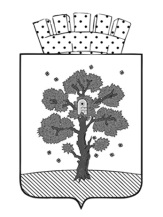  АДМИНИСТРАЦИЯ ОСИНСКОГО ГОРОДСКОГО ОКРУГАПЕРМСКОГО КРАЯУПРАВЛЕНИЕ ОБРАЗОВАНИЯ И СОЦИАЛЬНОГО РАЗВИТИЯ АДМИНИСТРАЦИИ ОСИНСКОГО ГОРОДСКОГО ОКРУГА
П Р И К А ЗОб организации и проведенииитогового собеседования  по русскому языку для выпускников 9-х классов 2021 – 2022 учебного годав школах  Осинского городского округа	В соответствии с приказом  Министерства образования и науки Пермского края от 27.12.2021 года № СЭД – 26-01-06 – 1443 «Об утверждении порядка проведения итогового собеседования по русскому языку для экстернов и обучающихся по образовательным программам основного общего образования на территории Пермского края в 2021 – 2022 учебном году»ПРИКАЗЫВАЮ:            1.Провести 9 февраля 2022 года итоговое собеседование по русскому языку в качестве допуска к Государственной итоговой аттестации выпускников по  общеобразовательным программам основного общего образования в 2021 – 2022 учебном году.           2.  Отделу  образования и воспитания  детей             2.1.выдать в образовательные организации бланки, установленные формы отчетности не позднее, чем за 2 рабочих дня до даты проведения итогового собеседования;            2.2.провести выборочную проверку организации и проведения  итогового собеседования в день проведения итогового собеседования 9  февраля 2022  года.           3. Методисту МБОУ ДПО «Осинский методический центр» Назаровой Р.Т., ответственному за формирование  Региональной информационной системы (РИС)  для проведения Государственной итоговой аттестации 2022 года Назаровой Р.Т.:           3.1.обеспечить внесение сведений об участниках, проходящих итоговое собеседование, в РИС  в соответствии с установленными  сроками;          3.2. передать в  РЦОИ пакеты с бланками итогового  собеседования, ведомости коррекции не позднее 6 дней после проведения  итогового собеседования.            4.Руководителям образовательных учреждений, реализующих программы основного общего образования:         4.1.издать нормативно – правовой акт об организации и проведении итогового собеседования в соответствии с  полномочиями;          4.2.создать условия для  проведения итогового собеседования по русскому языку в соответствии с требованиями.         5.Утвердить состав комиссии по проведению выборочной проверки:-Кузнецова В.Л., главный специалист отдела  образования и воспитания детей;-Косовских Т.Ю., главный специалист отдела  образования и воспитания детей ;-Назарова Р.Т., методист МБОУ ДПО «Осинский методический центр».         6. Утвердить примерный  план проведения проверки:1)наличие заявлений  участников итогового собеседования, согласий на обработку персональных данных, заключений ТПМПК, справок об инвалидности;2)наличие нормативно – правового акта школы о подготовке и проведению итогового собеседования по русскому языку  выпускников 9-х классов;3)соответствие фактической  организации проведения порядку  проведения итогового собеседования.          7.Контроль исполнения настоящего приказа оставляю за собой.И.о. заместителя  главы городскогоокруга-главы администрации Осинского городского округапо социальной политике, начальника управления  образованияи социального развитияадминистрации Осинскогогородского округа							                И.А. Вяткина  28.01.2022г. Оса                 № 82